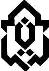 دانشگاه لرستانرونوشت: مدیر محترم پژوهش و فناوری دانشگاه بانضمام مستندات.    مدیر محترم گروه آموزشی    با سلام و احترامبدینوسیله اینجانب .................................. عضو هیأت علمی رسمی قطعی            رسمی آزمایشی          دانشکده ............ تقاضای خود را بر مبنای ماده ........ مصوبه مورخ 19/5/95 هیأت امنای محترم دانشگاه برای دریافت یک پایه تشویقی تقدیم می نمایم.مدارک پیوست:        آخرین حکم کارگزینی       کارنامه پژوهشی در بازه زمانی مورد تقاضا       فرم شماره 2 تقاضای پایه تشویقی                                                                                                                        نام و نام خانوادگی                                                                                                                      تاریخ و امضاء   معاون محترم آموزشی و پژوهشی دانشکده ..................با سلام و احترامتقاضا و مستندات همکار گرامی آقا/خانم دکتر ............................. متقاضی دریافت یک پایه تشویقی از ماده ..................... آیین نامه مربوطه تقدیم می گردد.مدیر گروه آموزشی     تاریخ ، امضاء و مهرمدیر محترم امور پژوهشی دانشگاهبا سلام و احترامامتیاز پژوهشی مازاد ذخیره شده متقاضی، مستقل از مقالات ارائه شده پایه های تشویقی قبل پس از بررسی و کارشناسی انجام شده ....... امتیاز از بند های مختلف مقالات مورد پذیرش می باشد.معاون آموزشی و پژوهشی دانشکده              تاریخ ، امضاء و مهرمعاون محترم پژوهش و فناوریبا سلام و احترامامتیاز پژوهشی مازاد ذخیره شده متقاضی برای استفاده از پایه تشویقی ماده ..................... آیین نامه مربوطه پس از بررسی و کارشناسی انجام شده ................... می باشد  و ایشان استحقاق دریافت پایه تشویقی پیشنهادی از ماده ................. آیین نامه را دارند            ندارند         کارشناس پژوهشی دانشگاه                                                                                        مدیر امور پژوهشی دانشگاه           تاریخ و امضاء                                                                                                          تاریخ ، امضاء و مهر       کمیته محترم ترفیعبا سلام و احترام بر اساس مصوبه پنجمین نشست عادی از دوره سوم هیأت امنای دانشگاه به تاریخ  19/5/95، اعطای یک پایه تشویقی به عضو هیأت علمی متقاضی از ماده .................. پیشنهادی، مشروط به رعایت سقف 7 پایه تشویقی و دیگر مصوبات آیین نامه فوق مورد تأیید است          مورد تأیید نیستمعاون پژوهش و فناوری دانشگاه                                                                                                                                                                           تاریخ ، امضاء و مهر       نظر نهایی کمیته ترفیعدرخواست اعطای یک پایه تشویقی متقاضی از ماده .................... آیین نامه مورد موافقت قرار گرفت         مورد موافقت  قرارنگرفت                             (تاریخ بررسی .............. )         نماینده رئیس دانشگاه                                     معاون پژوهش و فناوری                                  معاون آموزشی و تحصیلات تکمیلیمدیر محترم امور اداری دانشگاهبا سلام و احتراملطفاً نسبت به صدور احکام لازم اقدام مقتضی به عمل آید.                                                                                                                                                         معاون آموزشی و تحصیلات تکمیلی                                                                                                                                                                           تاریخ ، امضاء و مهر       